מכרז לתפקיד מנהל/ת הגיל הרך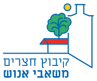 המעוניינים מוזמנים להגיש מועמדות  במייל:noa.hait@hatzerim.co.ilתמצית: ניהול הפעילות החינוכית לגילאי 6-לידה בקיבוץ חצרים.דיווח ל: מנהלת אשכול חינוך, תרבות ומעורבות חברתית. היקף משרה: 100%, גמישות בשעות העבודה, עבודה בחירוםתחילת עבודה: 01.03.2024הגדרת התפקיד:ניהול צוותים - ניהול כולל של 6 בתים וכ-40 עובדים.ות. אחריות לאיוש צוותים, תפקודם ותנאי העסקה, סידור עבודה וסידור הסעות. תוכנית עבודה חינוכית – יצירת תוכנית מותאמת לכל בית - בנייה של תוכניות חינוכיות ובקרה על ביצוען בבתים, בהתאמה לגילאי הילדים.קשר עם הקהילה, הורים וגורמי חוץ - קשר קבוע עם ההורים ועם אנשי מקצוע מלווים בתחום, גורם מתווך בין ההורים לאנשי הצוות.מענה למשפחות וילדים עם צרכים מיוחדיםקשר עם מועצת בני שמעוןניהול תקציב - בניית תקציב, מעקב ובקרה.ניהול תחזוקה ולוגיסטיקה של הבתים- אחריות לתקינות פיזית ותחזוקת הבתים והחצרות, הזמנת ציוד וחומרים.פיתוח מקצועי של הצוותים ודאגה לרווחת העובדים.ות - כולל גיבוש, העצמה והוקרה.חבר/ה בהנהלת אשכול חינוך תרבות ומעורבות חברתית, מתוקף התפקיד.חירום – ניהול מערך החינוך במצבי חירום.השכלה, הכשרה ותעודות נדרשות:השכלה פורמלית בתחומים הבאים: הוראה וחינוך/ חינוך בלתי פורמאלי / חינוך מיוחד – חובהקורס ניהול הגיל הרך - יתרוןתעודת גננת – יתרוןניסיון מקצועי קודם נדרש:ניסיון בעבודה בתחום החינוך בכלל ובגיל הרך בפרטניסיון בחינוך כפרי, בעדיפות לקיבוצי- יתרוןניסיון ניהולי- חובהכישורים נדרשים:תקשורת בינאישית מעולה, רגישות ואמפטיהמיומנויות ניהול מערכתיות, כולל עבודה בחירוםאסרטיביות ויכולת עמידה במצבים מורכביםיכולת ניהול תקציביםשליטה ביישומי מחשב ואדמיניסטרציהשם ממלא הטופס וחתימה: תמי גולן – מנהלת אשכול חותם